中国民企老板财税管控领军品牌 创始于 2005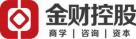 《老板利润管控》招生简章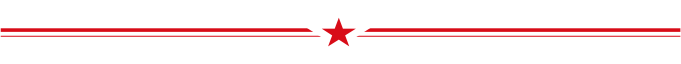 ——如何构建“资、税、账、管、人 ”的老板财务利润模型！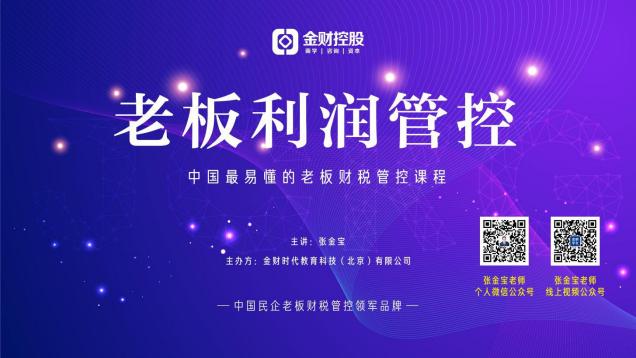 【课程背景】当前民企管理中的瓶颈一半陷落在财务管理上 ，企业做大做强的前提即是财务体系的规范 化。然而 ，AB 账、成本高企、利润降低、 内控混乱、偷逃税、股权设计无规划 … …不仅制约 着企业向更高层次的迈进 ，也为企业和老板带了很大的财税风险 ，轻则行政罚款 ，重则牢狱之灾。互联网+的兴起 ，金税三期的上线 ，网络爬虫、纳税实名制、税务公安联合执法、税银联网等纳税环境的突变 ，让民企的财务管理不再犹抱琵琶半遮面 ，而是赤裸裸地呈现在稽查的案头。此时 ，若是老板没有财务思维 ，没有财务规范的意识 ，民企的经营就会埋下危险的种子。共建财税系统，提升 20%利润，降低企业风险。地址：北京市海淀区花园路小关街 120 号万盛商务会馆 B 栋二楼                     第 1  页 共 5  页中国民企老板财税管控领军品牌 创始于 2005《老板利润管控》是当前国内唯一聚焦“钱”的课程 ，是中国最易懂的老板财税管控课程。本课程旨在教会老板用财务管控业务 ，用“报表”去运筹“决策” ；用“数据”去分析“利润” ；用“股权”手段去“避税” ；用“会计”人员去“风控” ；用“预 算”去实现“战略” ；用“流程”去控制“成本” ；用“效率”去实现“融资” ，为民企稳健发展保驾护航！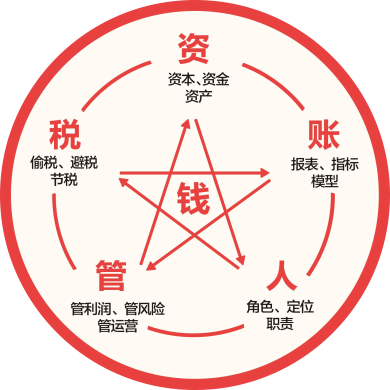 共建财税系统，提升 20%利润，降低企业风险。地址：北京市海淀区花园路小关街 120 号万盛商务会馆 B 栋二楼                    第 2  页 共 5  页中国民企老板财税管控领军品牌 创始于 2005【课程收获】☆掌控资本 ，设计家族财富传承模式☆告别抓瞎 ，从此会看财务报表☆学会数字化管理企业 ，一眼洞穿财务背后的经营管理问题☆学会常见的避税手段 ，合理控制企业税务成本☆掌握资金流预测工具 ，严格控制应收款和库存☆学会用预算工具来落实企业战略 ，保障目标达成☆运营、采购、销售、生产研发和人力资源的财务管理实践☆带回一套先进的财务工具（老板驾驶舱） ，决策从此轻松简单共建财税系统，提升 20%利润，降低企业风险。地址：北京市海淀区花园路小关街 120 号万盛商务会馆 B 栋二楼                    第 3  页 共 5  页中国民企老板财税管控领军品牌 创始于 2005☆掌握财务人员的招聘、培养、管理技巧；【课程特色】针对性强——基于企业常年咨询中暴露出的问题 ，具有针对性提解决方案实操性强——课程内容以落地为落脚点 ，现场学现场做实用性强—— 内容通俗易懂、避免枯燥与学术 ，一听就懂 ，一学就会真实性强——课程案例来源咨询案企业真实情况 ，具有参考性与可复制性实战性强——现场老师一对一辅导 ，学习+练习 ，当堂消化吸收【课程设置】共建财税系统，提升 20%利润，降低企业风险。地址：北京市海淀区花园路小关街 120 号万盛商务会馆 B 栋二楼                    第 4  页 共 5  页中国民企老板财税管控领军品牌 创始于 2005共建财税系统，提升 20%利润，降低企业风险。地址：北京市海淀区花园路小关街 120 号万盛商务会馆 B 栋二楼                    第 5  页 共 5  页【主 办 方】金财控股【课程对象】老板、股东【课程时长】3 天 2 夜【主讲老师】北京金财控股董事长财务系统建设专家 ，老板财务高端课程《企业财务体系》授课导师畅销书《财商 ：老板财务管控必修课》作者10 年大型企业财务总监任职经验国务院国资委财务信息化项目组研究员、财政部总会计师协会特聘教授、中国注册管理会计师协会考试专家组成员中国财务技术网创始人 ，金财企业大学创始人 ，“大财务”理论体系创导者。张金宝老师曾为 100 家大型企业提供财务顾问及咨询服务 ，包括一汽丰 田、华为、伊利、邮政银行、华谊兄弟等企业。为超过 20000 名老板、 总经理、财务总监做过财务训练。张金宝所创办的“金财控股” 目前是中国民企老板财税管控领军品牌。出版作品 ：《财商 ：老板财务管控必修课》、《财商 II：民企财务规范 5 大体系》、《大财商 ：老板如何掌控财务》、《民企财务八大系统》、《两账合一》等。模块摘要课程收益【资】资本、资金、资产★[资本] ：投资融资的游戏如何从顶层架构避税 ，设计公司的股权及关联关系？①解决财务战略与税务筹划； ②制定家族传承与股权设计； ③掌握股权转让与如何避税； ④实现企业资金的高效运转；⑤深入了解如何投资与融资；【资】资本、资金、资产★[资金] ：运营资金的奥秘如何让高效运转资金 ，控制应收款、存货、应付款？①解决财务战略与税务筹划； ②制定家族传承与股权设计； ③掌握股权转让与如何避税； ④实现企业资金的高效运转；⑤深入了解如何投资与融资；【资】资本、资金、资产★[资产] ：保值增值的魔方如何用投资分析模型 ，实现投资高额回报和高增长？①解决财务战略与税务筹划； ②制定家族传承与股权设计； ③掌握股权转让与如何避税； ④实现企业资金的高效运转；⑤深入了解如何投资与融资；【税】偷税、避税、节税★[偷税] ：企业航程的炸弹如何进行税务风险评估 ，分析税务违法责任及案例？①熟知常见的十大税务风险； ②了解税务风险与应对策略； ③制定公司税务筹划与管理； ④完成老板个人的税务筹划；⑤掌握纳税工具与关键指标；【税】偷税、避税、节税★[避税] ：走在红线的边缘如何设计合法避税方案 ，平衡企业税务成本与风险？①熟知常见的十大税务风险； ②了解税务风险与应对策略； ③制定公司税务筹划与管理； ④完成老板个人的税务筹划；⑤掌握纳税工具与关键指标；【税】偷税、避税、节税★[节税] ：找回自己的利益如何设计企业节税方案 ，适当控制企业的纳税成本？①熟知常见的十大税务风险； ②了解税务风险与应对策略； ③制定公司税务筹划与管理； ④完成老板个人的税务筹划；⑤掌握纳税工具与关键指标；【账】乱账、内账、外账★[乱账] ：毛估估 ，埋隐患为何导致财务的糊涂账 ，如何梳理和规范核算体系？①了解如何数字化管理； ②熟知如何破解糊涂账； ③建立管理报表的体系； ④完成管理驾驶舱设计；⑤洞悉企业的财务报表；【账】乱账、内账、外账★[内账] ：亲兄弟 ，明算账如何使用内部的分钱账 ，精确支持高管的分红要求？①了解如何数字化管理； ②熟知如何破解糊涂账； ③建立管理报表的体系； ④完成管理驾驶舱设计；⑤洞悉企业的财务报表；【账】乱账、内账、外账★[外账] ：驾驶舱 ，仪表盘如何看懂使用财务报表 ，如何设计驾驶舱和指标库？①了解如何数字化管理； ②熟知如何破解糊涂账； ③建立管理报表的体系； ④完成管理驾驶舱设计；⑤洞悉企业的财务报表；【管】管运营、管利润、管风险★[管利润] ：发动机与显微镜如何开源节源、增加利润 ，提升企业的市盈率估值？①迅速提升投资回报率； ②财务模型与业绩提升； ③产供销人的财务管控； ④运营管控的两大手段；⑤财务授权与审批体系；【管】管运营、管利润、管风险★[管运营] ：指南针与导航仪如何快速周转、加大杠杆 ，提升企业的投资回报率？①迅速提升投资回报率； ②财务模型与业绩提升； ③产供销人的财务管控； ④运营管控的两大手段；⑤财务授权与审批体系；【管】管运营、管利润、管风险★[管风险] ：灭火器与预警机如何防范风险、梳理流程 ，提升企业的内控成熟度？①迅速提升投资回报率； ②财务模型与业绩提升； ③产供销人的财务管控； ④运营管控的两大手段；⑤财务授权与审批体系；【人】角色、定位、职责★[招聘] ：炼就伯乐的慧眼如何招聘财务人员 ，如何面试 ，如何测试专业能力？①快速打造一支财务铁军； ②设计财务职业能力模型； ③合理设计财务人员薪酬； ④成功提升财务的忠诚度；⑤面试财务的关键性问题；【人】角色、定位、职责★[培养] ：种上忠诚的心锚如何定位财务人员 ，如何训练 ，如何提升忠诚心态？①快速打造一支财务铁军； ②设计财务职业能力模型； ③合理设计财务人员薪酬； ④成功提升财务的忠诚度；⑤面试财务的关键性问题；【人】角色、定位、职责★[留用] ：绑定事业的伙伴如何设计财务职责 ，如何留用 ，如何绑定财务终生？①快速打造一支财务铁军； ②设计财务职业能力模型； ③合理设计财务人员薪酬； ④成功提升财务的忠诚度；⑤面试财务的关键性问题；